Aufnahmeantrag  in den LA Tus Mayen                              (je aufzunehmender Person - auch bei Familienmit- gliedschaft  (mindestens 3 Personen) -  ist ein  separater  Antrag erforderlich)		Hiermit beantrage ich die Aufnahme als  aktives  /  passives  Mitglied in 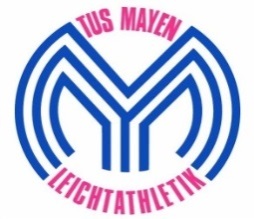 für  (Daten der aufzunehmenden Person, bitte deutlich und in Druckschrift dokumentieren).                                                                  Straße:                   Mobil (für WhatsApp):             Die Mitgliedschaft soll am          beginnen und bis auf meinen schriftlichen Widerruf, entsprechend der satzungsmäßigen Kündigungsfrist (6 Wochen vor Quartalsende), andauern.Ich bin gerne bereit, bei Veranstaltungen des Vereins mitzuhelfen:  JA     NEIN   Die Satzung (§§ 1 bis 4 der Satzung des LA TuS Mayen sind als Anlage beigefügt) habe ich zur Kenntnis genommen und erkenne die Satzung an.Ferner bin ich damit einverstanden, dass die von mir angegebenen Daten zur Person gemäß § 28 Bundesdatenschutzgesetz in der EDV-Mitgliederverwaltung des LA TuS Mayen gespeichert werden, soweit dies zur ordnungsgemäßen Erfüllung der dem Verein obliegenden Aufgaben im Rahmen der Mitgliedschaft erforderlich ist. Eine Weitergabe der Daten an Dritte erfolgt nicht. Die gespeicherten Daten können nach vorheriger Absprache beim Schatzmeister oder dem Geschäftsführer eingesehen werden.Der Verein strebt zur Vermeidung von Verwaltungskosten, die Kommunikation mit den Mitgliedern via E-Mail an.Daher ist die Angabe Ihrer E-Mail-Adresse, wenn möglich, erforderlich. So dient sie der Informationen wegen – wie z.B. unserer Einladung zur Jahreshauptversammlung.Datum 		 	Unterschrift des Antragstellers bzw. bei Minderjährigen eines gesetzlichen Vertreters											     (bitte wenden)***************************************************************************Bearbeitungsvermerke des Vereins:Der Aufnahmeantrag wird befürwortet:            	                                                                                                               Unterschrift des Trainers/ÜbungsleitersDer Aufnahmeantrag wird genehmigt:                                                                                                                Unterschrift Vorstandsmitglied (Schatzmeister)Aufnahme in die Vereinsdatei erfolgt zum:                Mitgliedsnummer:              Namenszeichen d. Schatzmeisters:      ***************************************************************************                                                                                                                                                                           (Stand: August 2016)-  Seite 2 zum Aufnahmeantrag  -Die monatlichen Mitgliedsbeiträge bitte ich jeweils zum Quartalsende per SEPA-Lastschrift einzuziehen.Hierzu erteile ich dem Verein„Leichtathletik e.V. im TuS Mayen 1886/1914 e.V.“(LA TuS Mayen)Postfach: 201156710 MayenLand: Deutschland  Gläubiger-Identifikationsnummer:  DE78ZZZ00000598413Mandatsreferenz (vom Zahlungsempfänger auszufüllen): LA00     folgendes SEPA-Lastschriftmandat:Ich ermächtige den LA TuS Mayen, Zahlungen von meinem unten genannten Konto mittels Lastschrift einzuziehen. Zugleich weise ich mein Kreditinstitut an, die vom LA TuS Mayen auf mein Konto gezogenen Lastschriften einzulösen.Hinweis: Ich kann innerhalb von acht Wochen, beginnend mit dem Belastungsdatum, die Erstattung des belasteten Betrages verlangen. Es gelten dabei die mit meinem Kreditinstitut vereinbarten Bedingungen.IBAN:        DE      |     |     |     |     |     (Ziffern bitte deutlich lesbar eintragen)bei Kreditinstitut:       ________________________________Kontoinhaber ist   der Antragsteller   eine andere Person, nämlich :     Name:                                                            Vorname:           PLZ/ Wohnort:                                                Straße:      Mayen, 01.08.2016                                                            Ort / Datum 		 	                             Unterschrift des Kontoinhabers                                              (Stand: August 2016)